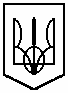 комунальний заклад освіти                                                                                                «спеціалізована школа № 115»                                                                                 дніпропетровської міської радиНАКАЗвід 04 січня  2016 року                   м. Дніпропетровськ                           № ____Про початок навчального року в системі цивільного захисту	Згідно із Законом «Про цивільну оборону України», на виконання  наказу начальника  цивільного захисту Амур-Нижньодніпровської районної у місті Дніпропетровську ради, з метою організації та здійснення цивільного захисту персоналу та учнів у разі виникнення надзвичайних ситуацій, підготовки персоналу за програмами ЦЗ, ознайомлення його із способами індивідуального захисту, наказую:Вважати початком навчального року в системі цивільного захисту 4  січня 2016  року.Вважати директора школи начальником ЦЗ школи.Забезпечити проходження перепідготовки на курсах цивільного захисту вчителями та класними керівниками 2-х, 6-х, 7-х класів за окремим графіком штабу цивільного захисту.(Січень 2016 р.)Створити штаб цивільного захисту школи у складі:Начальника штабу ЦЗ Гриви В.В., заступника директора з навчально-виховної роботи.Помічника начальника штабу ЦЗ Тягло С.Л., викладача предмету «Захист Вітчизни».Оперативних працівників штабу ЦЗ – заступника директора з виховної роботи Ситник Т.В., заступника директора з навчально-виховної роботи Кучер І.М., вчителя географії Репан Г.Д., вчителя фізики Жукову О.О., вчителя початкових класів Антоненко І.В., вчителя хімії Комизу О.В., вчителя історії Утєшеву Г.В., вчителя початкових класів Чернікову Л.С., вчителя початкових класів Звірко Т.О., вчителя початкових класів Кучер О.В., заступника директора з господарчої частини Ватченко Л.П.Заступником начальника ЦЗ з евакуації призначити Ситник Т.В., заступника директора школи з виховної роботи.Заступником начальника ЦЗ з матеріально-технічного забезпечення призначити Ватченко Л.П., заступника директора з господарчої частини.Створити формування ЦЗ у складі:Групи зв’язку і оповіщення:начальник групи зв’язку і оповіщення Репан Г.Д., вчитель географіїчлени:Кучер Ол.В, вчитель початкових класів;Кугно Н .В., вчитель початкових класів.Вербенець Г.І., сторожПалаш О.М., сторож.Портний П.П., сторожГрупи охорони громадського порядку:Начальник групи охорони громадського порядку,                  Звірко Т.О. – вчитель початкових класів;члени:Вербенець Г.І., сторож;Палаш О.М., сторож.Портний П.П., сторож.Зотов О.П., РОТРЗ.Книш І.Т., електрик.Санітарної дружини:командир Комиза О.В., – вчитель хімії;члени:Мосулезна О.О., медична сестра.Шевченко В.Є., психолог.Кальмус Г.А., гардеробник.Довженко А.Г., вчитель фізичної культури.Болдирєва Т.Ф., лаборант.Групи обліку:начальник групи обліку – Ситник Т.В., заступник директора з ВРчлени:Круглова С.В., вчитель початкових класів;Тарануха М.А., вчитель української мови і літератури;Гонтар Т.Ю., вчитель математики;Сухаренко О.М., бібліотекар.Групи збору і відправлення евакуйованих:начальник групи – Жукова О.О., вчитель фізики;члени:Шмирега О.І., вчитель початкових класів;Крохмаль Л.І., вчитель англійської мови;Іваниця В.І., вчитель англійської мови.Групи  супроводження:начальник групи супроводження – Чернікова Л.С., вчитель початкових класів;члени:начальник автомобільної колони – Гаркуша Н.Ф., вчитель української мови і літератури;начальник пішохідної колони – Пишкіна Н.В., вчитель початкових класів;представник ЕК на пункті посадки на автотранспорт – Довженко А.Г., вчитель фізичної культури.Групи забезпечення зустрічі та розміщення евакуйованих: начальник групи - Антоненко І.В., вчитель початкових класів;члени:Губаренко І.А., вчитель української мови та літератури;Василевська С.В., вчитель математики.Групи вивезення майна і матеріально-технічного забезпечення заходів евакуації:начальник групи – Ватченко Л.П., заступник директора з господарчої частини;члени:Сеніна Л.К., вихователь ГПД;Тягло С.Л., вчитель фізичного виховання.Групи організації роботи кімнати матері та дитини:завідуючий кімнати – Віцентій В.М., вчитель початкових класів;члени:вихователь – Губа С.І., вихователь ГПД;вихователь – Медяна Н.В., вихователь ГПД.Ланки пожежогасіння:командир Утєшева Г.В., вчитель історії;члени: Грушко І.О., педагог - організатор;Костенко В.В.., вчитель музичного мистецтва.Скоробагатько Я.М., інженер - електронщик.Ланка одержання та видачі засобів індивідуального захисту:командир Кучер О.В., вчитель початкових класів;П’ятниця Є.С. – вчитель англійської мови;Алейниченко О.М. – секретар;Болдирєва Т.Ф. – лаборант.Призначеним посадовим особам штабу ЦЗ школи та формувань розробити й затвердити функціональні обов’язки, необхідні документи й плани та забезпечити:Запобігання виникнення надзвичайних ситуацій і вживання заходів щодо зменшення збитків і втрат у разі їх виникнення.Оповіщення персоналу школи про загрозу й виникнення надзвичайних ситуацій у мирний  та воєнний час, постійне інформування працівників про обстановку.Захист персоналу від наслідків аварій, катастроф, великих пожеж,  стихійних лих та застосування засобів захисту від ураження. Координацію дій щодо виконання цього наказу покласти на начальника штабу цивільного захисту школи, заступника директора з навчально-виховної роботи Гриву В.В.Контроль за виконанням даного наказу залишаю за собою.Директор Комунального закладу освіти«Спеціалізована школа № 115»Дніпропетровської міської ради			 		В.О. Гребенюк